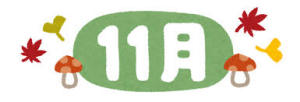 歯並びの一例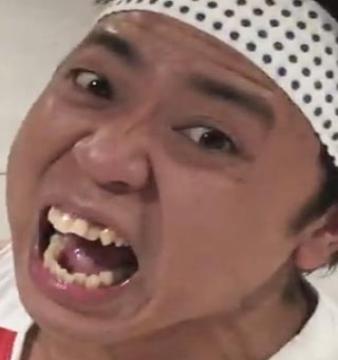 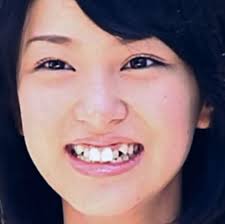 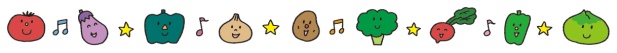 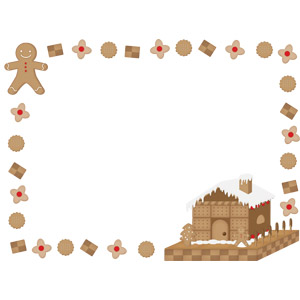 作ってみよう！簡単レシピジンジャーブレッドマン＊食材＊①小麦粉②砂糖③バター④卵⑤生姜シロップ＊作り方＊①オーブンを160℃に予熱②砂糖にバター・卵・生姜シロップを加えて混ぜる③②に小麦粉を加えて混ぜて冷蔵庫で1時間休ませてから型抜きをする　　　 ④160℃のオーブンで15分焼く　　　 ⑤冷えたらチョコペンやアイシング　　　   でデコレーションして完成♪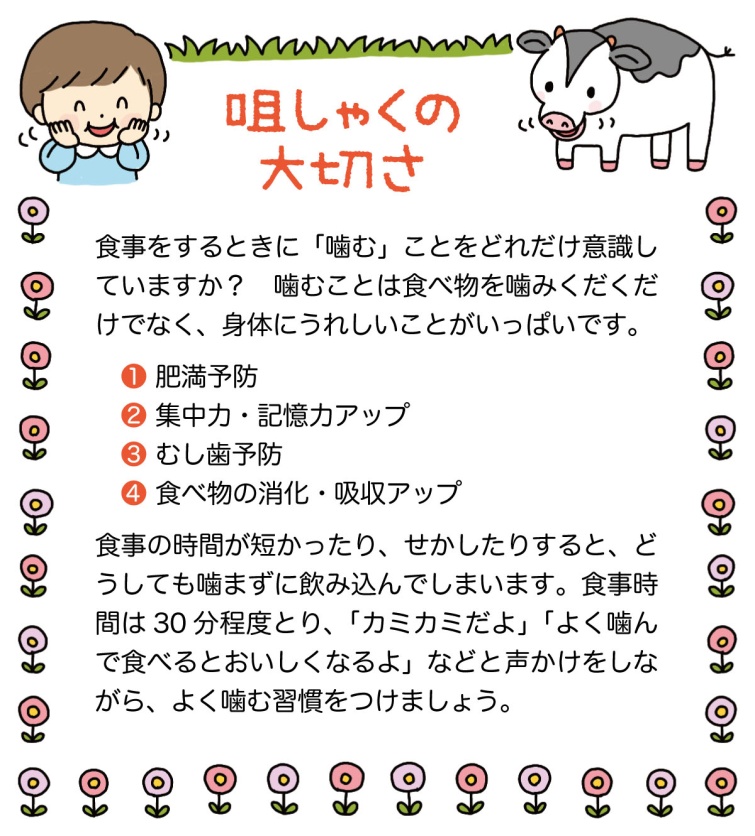 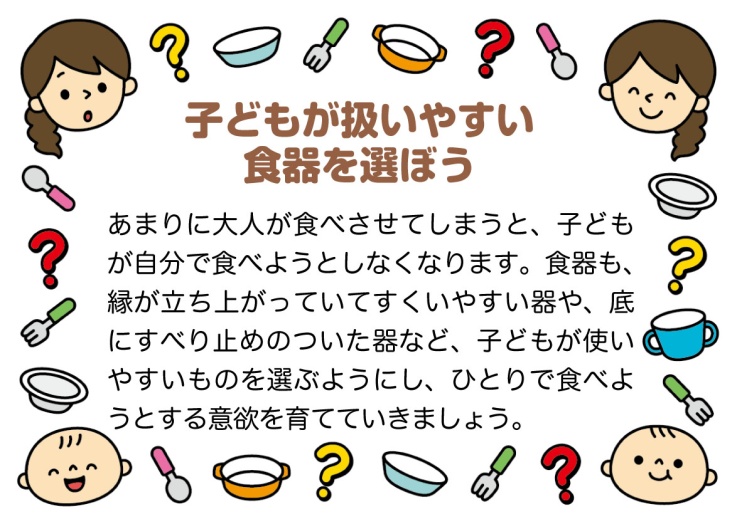 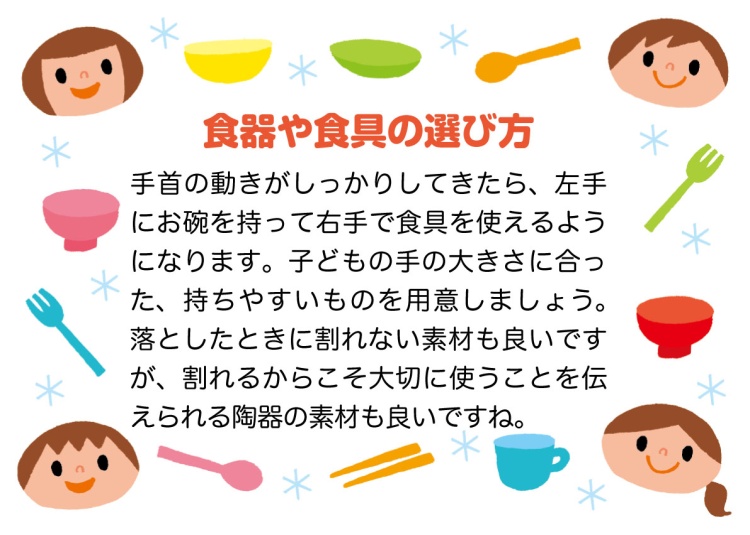 